Year 1 Class Holiday Homework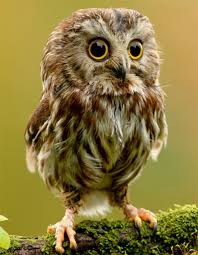 July 2020Dear Parents/CarersIt has been lovely to meet and talk with the new Year 1 Class over the past couple of weeks. The children all seem excited and enthusiastic about their learning in the coming academic year.Over the summer period I have set the children some optional holiday homework which I have discussed with them.English / writing - It would be wonderful if the children could write sentences, label pictures etc. to record special days out, holidays, events or activities they have taken part in over the summer break in the exercise book provided. They could illustrate their writing or maybe stick in pictures or photos. Please support your child to write the day and date as this will help them with their spellings over the coming academic year. Please also encourage your child to write in cursive script by starting and finishing lower case letters on the line. Enclosed is a cursive script letter formation sheet and a Year 1 high frequency word list which your child could use as a word bank. These are the words children need to be able to read, write and spell by the end of Year 1.Maths - It would be beneficial for children to know the value of coins up to the value of £1. The holiday period is an ideal time to practise this skill with your child. They could manage their own money and pay for items by working out which coins they would need.  Another area of Maths to practise is ‘Time’. By the end of Year 1 children need to be able to tell the time to the hour and half past the hour. Any support with this during the holiday would benefit their learning in school.Y1 Autumn term reminders. In September children will require:. A named PE kit including suitable footwear in a draw-string bag. . A school book bag. NO RUCKSACKS PLEASE. . They should also bring a named water bottle to school daily.. If required, a packed lunch in a named lunchbox.. A healthy snack for morning break time. Fruit is provided in school daily.Please label all items of school uniform clearly.Morning routineWe aim to settle the children quickly in the mornings. Please say goodbye to your child in the school playground and encourage them to carry their own belongings into the Y1 classroom. At the start of the Autumn term a member of the Year one staff team will be present at the classroom door each morning to greet the children. Parents in the classroom can often unsettle those children who have come in by themselves. If you have any queries a member of the office staff is always available in the playground in the mornings. If you urgently need to speak with me, please go into or call the school office. If you have any concerns I can be available at the end of the school day after all the children have been dismissed. After the Autumn half term, the Year 1 children will enter school through the main school entrance.Your cooperation in this matter would be greatly appreciated.I hope you have a lovely summer break and look forward to meeting you in September.Kindest regardsMrs N Barrow (class teacher)      